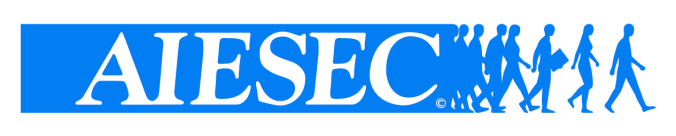 LIBERATORIAPERUTILIZZODELRITRATTO/RIPRESEAUDIO-VIDEOConsideratocheaisensidell’art.96dellalegge22aprile1941,n.633ilritrattodiunapersonanonpuòessereesposto,riprodotto omessoincommerciosenzailconsensodiquestaamenochenonsiverifichinolecondizioniprevistedall’art.97ilqualeprevede chenonoccorrailconsensodellapersonaritrattataquandolariproduzionedell'immagineègiustificatadallanotorietàodall'ufficio pubblicocoperto,danecessitàdigiustiziaodipolizia,dascopiscientifici,didatticioculturali,oquandolariproduzioneècollegata afatti,avvenimenti,cerimoniediinteressepubblicoosvoltisiinpubblico:Ilsottoscritto(nome)	(cognome)	ininproprio/inqualitàdigenitore–tutoredi(nome) 	(cognome)	DICHIARAdiaverpresovisionedelleInformazioniperiltrattamentodeidatipersonaliriportatealbit.ly/AIESECinformativaPRESTAILCONSENSOaffinchéAIESECItaliatratti ipropridatipersonali perle finalitàesecondolemodalitàividescritteNEGAILCONSENSOAUTORIZZAAIESECItalia all’utilizzo delle proprie immagini per realizzazione di video e materiali multimediali, realizzati e utilizzati esclusivamenteperfinalitàpromozionaliedivulgativeanchemediantepubblicazionesuportaliecanalisocialufficialidi AIESECItalia.a comunicare al pubblico, ai sensi dell’art. 16 della legge 22 aprile 1941, n. 633, le riprese audio/video sui canali di comunicazione di AIESEC Italia.Data	/	/	(firmaleggibile)	PRESTAILCONSENSONEGAILCONSENSOCONCEDElicenzanonesclusivaatitologratuito,senzalimitididurataepertuttoilmondo,trasferibileaterzi,perl’utilizzazionedei Materialieincludeidirittidicuiagliartt.da12a19dellalegge22aprile1941,n.633DICHIARAcheinnessuncasoil/lasottoscritto/apotràrivalersisuAiesecItaliaperilrisarcimentodieventualidannimoraliemateriali causatidasoggettiterzie/odautilizzinonprevistidallapresenteliberatoria;diassumersilapienaresponsabilitàdelleeventualidichiarazionirese,sollevandoAIESEC Italiadaqualsiasipretesaeazione anche di terzi;il/lasottoscritto/avietaaltresìl’usodelleimmagini,incontestichenepregiudichinoladignitàpersonaleedildecoro.Data	/	/	(firmaleggibile)	N.B.Incasodimancatoconferimentodellaliberatoriaperildirittoall’immaginenonsaràpossibileconcludereilprocedimentoin oggetto2